ОБЛАСТНОЕ ГОСУДАРСТВЕННОЕ АВТОНОМНОЕ ПРОФЕССИОНАЛЬНОЕ ОБРАЗОВАТЕЛЬНОЕ УЧРЕЖДЕНИЕ«Старооскольский техникум агробизнеса кооперации и сервиса»УтверждаюЗам. дир. по УМР____________________«____»_________2021 г.ПРИГОТОВЛЕНИЕ ДЕСЕРТА – ОТКРЫТЫЙ ЯБЛОЧНЫЙ ПИРОГ НА ОСНОВЕ ПЕСОЧНОГО ТЕСТА ЛИБО ЕГО ПРОИЗВОДНЫХМетодическая разработка конкурса профессионального мастерства по профессии 43.01.09 «Повар, кондитер»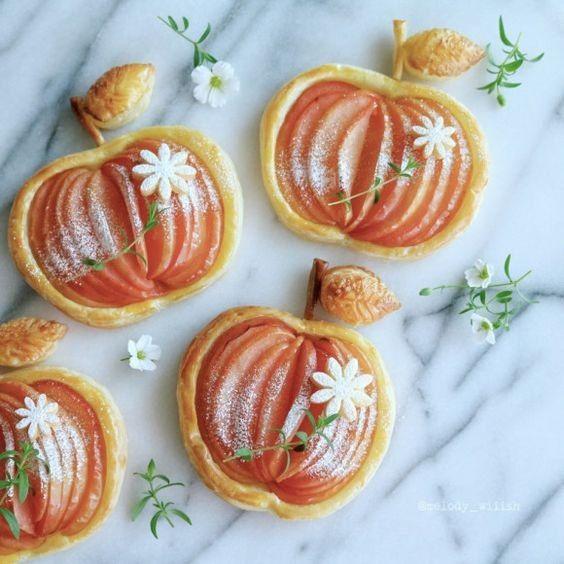 Старый Оскол 2021г.Методическая разработка конкурса профессионального мастерства по профессии 43.01.09 Повар, кондитер «Приготовление десерта – открытый яблочный пирог на основе песочного теста либо его производных»РассмотреноПротокол № ______ от«___»________________2019г.Руководитель ПЦК____________________________Разработчик:Стогний Л.А.Преподаватель спецдисциплинВ методической разработке представлен опыт подготовки и проведения конкурса профессионального мастерства среди обучающихся по профессии 43.01.09 «Повар, кондитер».Методическая разработка отражает цели и задачи, этапы и регламент конкурса.Данные методические рекомендации могут оказать помощь мастерам производственного обучения при подготовке и проведению конкурсов профессионального мастерства по другим профессиям, а так же для подготовки и проведения теоретических и лабораторно-практических занятий по ПМ.08 «Приготовление хлебобулочных, мучных кондитерских изделий» по профессии «Повар, кондитер», подготовки к демонстрационному экзамену с учётом стандартов WorldSkills.Методические рекомендации будут интересны и полезны как мастерам производственного обучения, так и преподавателям специальных дисциплин, которые решают основные задачи профессионального образования, в том числе формирование профессиональных компетенций обучающихся.СодержаниеПояснительная запискаЦели и задачи конкурсаОрганизация и проведение конкурса:Условия проведения конкурсаПодведение итогов конкурсаКонкурсное задание:Теоретическое задание - тестовые заданияПрактическая часть - практическая работаПриложение 1. Эталоны ответов к тестовым заданиямПриложение 2. Технологическая картаПриложение 3. Критерии оценокПояснительная запискаКонкурс представляет собой очные соревнования, предусматривающие выполнение конкретных заданий, с последующей оценкой качества, времени и других критериев, проводимые в течение определенного периода и завершающиеся церемонией награждения победителей.В конкурсе принимают участие обучающиеся по профессии «Повар, кондитер».Конкурс призван способствовать повышению уровня профессионального мастерства преподавателей и мастеров производственного обучения, росту качества профессионального образования в интересах развития личности и творческих способностей обучающихся, обеспечения их профессиональной мобильности.Участники конкурса должны продемонстрировать теоретическую и практическую подготовку, профессиональные умения, владение профессиональными терминами, умение на практике применять современные технологии.Положение о проведении конкурса профессионального мастерства среди обучающихся групп по профессии «Повар, кондитер»Цели и задачи конкурсаКонкурс проводится с целью выявления уровня знаний, умений,навыков, практического опыта в части освоения образовательных программпо профессии «Повар, кондитер» с учётом стандартов WorldSkills.Основными задачами конкурса являются:повышение престижа профессии «Повар, кондитер» в современных условиях среди молодежи;определение уровня качества профессиональной подготовки обучающихся, выявления их мастерства;проверка способности обучающихся к грамотной деятельности впрофессиональной ситуации;расширение круга профессиональных знаний, умений, навыков,практического опыта.развитие умения строить алгоритм действий, осуществления коррекции собственной деятельности;укрепление связи теоретического и практического обучения.Организация и проведение конкурсаМесто проведения – ОГАПОУ « СТАКС»  лаборатория поваров-кондитеров.Для организации и проведения конкурса профессионального мастерства, для оценки знаний, умений и навыков участников конкурса утверждается состав жюри.По решению жюри участник конкурса может быть отстранен отдальнейшего участия в следующих случаях:- грубое нарушения правил техники безопасности;- грубое нарушение правил поведения и дисциплины труда.Условия проведения конкурса.В конкурсе принимают участие обучающиеся групп по профессии «Повар, кондитер».Участники конкурса должны иметь эмблему, спецодежду, подготовить инструмент.Конкурс профессионального мастерства состоит из теоретического и практического задания.Теоретическая часть – 20 минут.МДК.08.01. Технология приготовления хлебобулочных, мучных и кондитерских изделий:Практическое задание – 3 часа.1. Приготовление десерта – открытый яблочный пирог на основе песочного теста либо его производныхПодведение итогов конкурсаОценка работ производится жюри. Каждый член жюри заполняет оценочный лист выполнения с использованием системы  критериев:Оценка теоретической части проводится по бальной системе:Правильный ответ – 1 баллОценка практической части конкурса производится в соответствии с оценочными таблицами. Итоги конкурса оформляются протоколом.Победители конкурса определяются по лучшим показателям (баллам) выполнения конкурсных заданий. При равенстве показателей предпочтение отдается участнику, имеющему лучший результат за выполнение практического задания.Победители конкурса награждаются дипломами.Материально – техническое и учебно - методическое оснащение конкурса- набор инструментов, инвентаря, посуды;- весы электронные;- электропечь, микроволновая печь;- задания в виде тестов, для теоретической части конкурса;- технологические карты, набор продуктов для выполнения практического задания;Теоретическое задание конкурса профессионального мастерства.Профессия: «Повар, кондитер»1. Участникам конкурса предлагаются вариант заданий, который содержит 20 вопросов, оценивающихся по бальной системе: правильный ответ – 1 балл.2. Подведение итогов теоретического задания(Продолжительность – 30 мин)Тестовые задания1. Разрыхлители теста – этоа) продукты, для использования фаршаб) продукты, для украшения пирогов, тортов, пирожныхв) продукты, которые выделяют газообразные вещества, придающие тесту пористость.2. Для приготовления фарша из свежей капусты используют следующие продукты:а) капуста свежаяб) творогв) яйцаг) сухофруктыд) зеленье) соль3. Мука – этоа) Порошёк белого цвета с кристаллическим блескомб) Порошкообразный продукт, полученный путём размола зернав) Это бесцветная тягучая густая жидкость4. Меланж – этоа) Сухой яичный белок;б) сухой яичный желток;в) смесь белков и желтков.5.Установите соответствие вида теста способу разрыхления6. «Сухие духи» - этоа) Усилитель вкуса;б) Синтетический ароматизатор;в) Смесь пряностей.7. Свежую капусту для фарша солята) перед тепловой обработкой;б) в конце тушения;в) после охлаждения.8. Цукаты – этоа) засахаренные фрукты;б) сорт мармелада;в) украшения из желе.9. Предотвращает засахаривание помадыа) пищевая кислота;б) яичный белок;в) варка сиропа при открытой крышке.10. В рецептуру крема белкового (заварного) входита) мука;б) сахар;в) вода;г) яичные белки;д) сливочное масло;ж) молоко сгущённое.11. Сразу после замеса дрожжевое тестоа) ставят для брожения;б) обминают;в) быстро разделывают.12. Для активизации дрожжей в опару добавляюта) сахарный песок;б) масло растительное;в) яйца.13. Изделия с большим содержанием сдобы готовят из тестаа) дрожжевого опарного;б) дрожжевого безопарного.14. Установите соответствие набора сырья виду теста15. Жареные изделия из теста формуют на столеа) посыпанном мукой;б) сахарной пудрой;в) смазанном растительным маслом.16. При недостаточной расстойке изделия из дрожжевого теста получаютсяа) слишком рассыпчатые;б) с блестящей корочкой после выпечки;в) с малым объёмом.17. Сироп – этоа) порошкообразный продуктб) смесь белков и желтковв) смесь сахара с водой18. Соотнесите правильно наименование крема с его составной частью:19. Ложь или истина1. Благоприятной температурой для брожения теста является температураравная 26…40 °C.2. Небольшое количество поваренной соли в тесте способствует лучшемуброжению.3. Процесс брожения протекает быстрее в жидком тесте.4. Большое количество жира в тесте замедляет брожение.5. Шарлотку готовят путем уваривания яично-сахарной массы6. Большое содержание сахара в тесте подавляет процесс брожения.7. При большом содержании сдобы в тесте его замешивают опарным способом.8. При кипячении желатин теряет свои желирующие свойства.9. Аммоний – желирующее вещество, полученное из морских водорослей.10. Сгущенное молоко, соединенное с сахаром-песком, является составной частью крема сливочного основного.20. Ложь или истина1. Для удаления оболочки миндаль бланшируют.2. Желатин используют для разрыхления теста.3. Сухих дрожжей берут в 3 раза меньше прессованных.4. Агар - это желирующее вещество растительного происхождения.5. Меланж - это красящее вещество желтого цвета.6. Желатин - это желирующее вещество животного происхождения.7. Агар - это химический разрыхлитель.8. В приготовлении кремов сливочное масло зачищают.9. Дрожжи являются биологическим разрыхлителем.10. Дрожжи – это фруктово-ягодное пюре.Практическая часть конкурса профессионального мастерства.Профессия: «Повар, кондитер»Организационная часть:-порядок проведения конкурса- критерии оценок- инструктаж по технике безопасности2.Практическая работа: 3 часа1. Приготовление десерта – открытый яблочный пирог на основе песочного теста либо его производныхПриложение 1Эталон ответов1. в2. в, д, е3. б4. в5. 1)в, 2)а, 3)б6. в7. в8. а9. а10. б, в, г11. а12. а13. а14. 1)в, 2)а, 3)б15. в16. в17. в18. 1)б, 2)в, 3)а19.20.Приложение 2Технологическая картаНаименование изделия: Песочный полуфабрикатСборник рецептур на торты, пирожные, кексы, рулеты, печенье, пряники, коврижки и сдобные булочные изделия издания 2000 г.Технология приготовленияРастираем масло и сахар, добавляем яйца, соль, разрыхлитель, Тесто должно быть однородным, пластичным, эссенцию все перемешиваем и добавляем муку, некрошливым. Температура 20*С.Готовое тесто раскатывают в пласт толщиной 5-8мм или придают нужную форму и перекладывают на сухой лист.Выпекают при температуре 215-240*С, тонкие пласты при повышенной температуре, толстые при пониженной в течение 20-30 минут. Готовность определяют по цвету и рассыпчатости. Цвет должен быть золотисто-желтый.Сценарий конкурса1. Торжественное открытие конкурса:1.1.Торжественное построение участников конкурса профессионального мастерства:- объявляется открытие конкурса;- представление жюри, участников конкурса;- председатель жюри поздравляет участников конкурса;- сообщение о порядке проведения конкурса.1.2 Жеребьевка.3. Теоретическая часть конкурса -30мин3.1. 1. Участникам конкурса предлагаются вариант заданий, который содержит 20 вопросов, оценивающихся по бальной системе: правильный ответ – 1 балл.3.2. Подведение итогов теоретического задания4.Практическая часть4.2.Организационная часть:-порядок проведения конкурса- критерии оценок- инструктаж по технике безопасности4.2.Практическая работа: 3 часа4.3. Подведение итогов практической части конкурса5.Подведение итогов конкурса- жюри суммирует баллы каждого участника конкурса и проставляет их в итоговую таблицу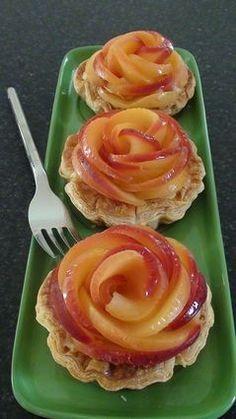 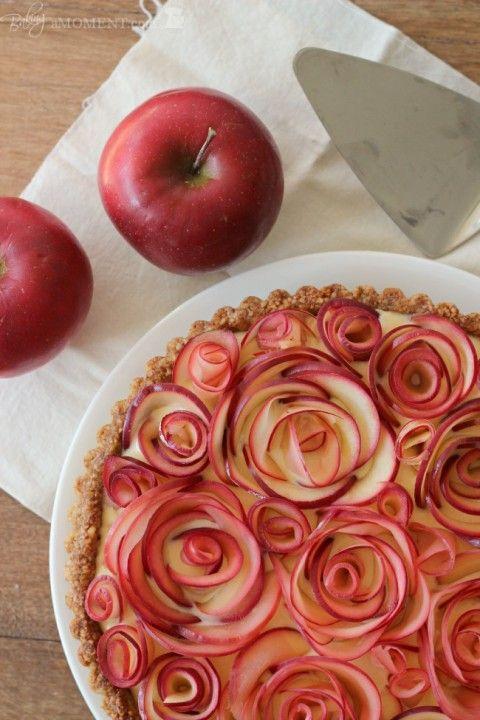 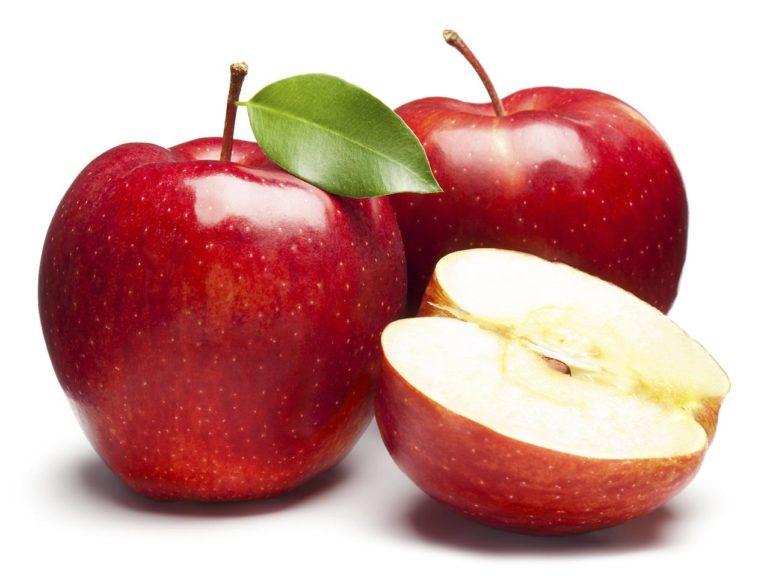 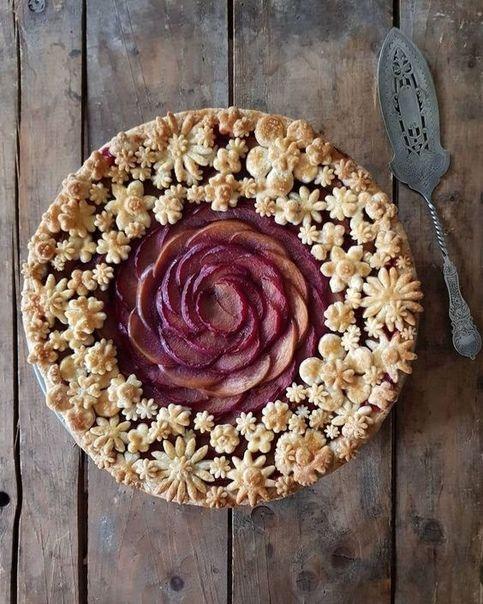 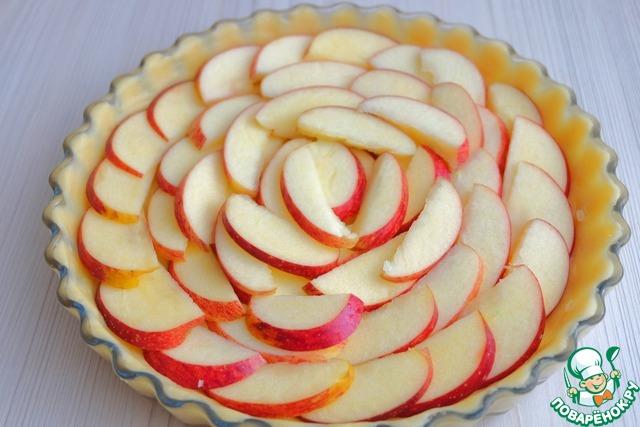 вида тестаспособ разрыхления1) дрожжевое;а)механический;2) бисквитное;б)химический;3) сдобное пресное.в)биологический.Набор сырьяВид теста1) мука, сахар-песок, дрожжи, вода, яйца, соль, маргарин.а) песочное;2) мука, сахар-песок, сода пищевая, яйца, маргарин.б) заварное3) мука, меланж, маргарин, вода, соль.в) дрожжевое;Наименование кремаСоставная часть1). «Шарлотт»а). молоко сгущенное, соединенное ссахарной пудрой2). «Гляссе»б). яично-молочный сироп3). Сливочный основнойв). яично-сахарная массаОписаниеПриготовить 3 порции десерта – открытый яблочный пирог на основе песочного теста либо его производныхМинимум 1 соус на выбор участникаПодачаМасса десерта - минимум 110г3 порции десерта подаются на отдельных тарелках - круглая белая плоская тарелка диаметром 32 смОформление десерта на выбор участникаДополнительно подаётся одна порция 50 мл соуса в соуснике для слепой дегустацииИспользование при подаче несъедобных компонентов, дополнительных аксессуаров и вспомогательного инвентаря на тарелках НЕ ДОПУСКАЕТСЯ!!!Основные ингредиентыИспользуйте ингредиенты с общего столаИспользуйте ингредиенты из списка продуктовИспользуйте для начинки яблокиСпециальное оборудованиеРазрешено использовать дополнительное оборудование и инвентарь, которые необходимо согласовать с экспертом по технике безопасности непосредственно перед началом экзамена, за исключением, аналогичного, имеющемуся на площадке12345678910+-++-+++--12345678910+-+--+-++-СырьеРасход сырья на полуфабрикаты, гМука пшеничная высшего сорта871Мука пшеничная высшего сорта на подпыл70Сахар-песок349Меланж122Масло сливочное522Эссенция3,5Натрий двууглекислый0,9Аммоний углекислый0,9Соль3,5Итого сырья на полуфабрикат1 942,8